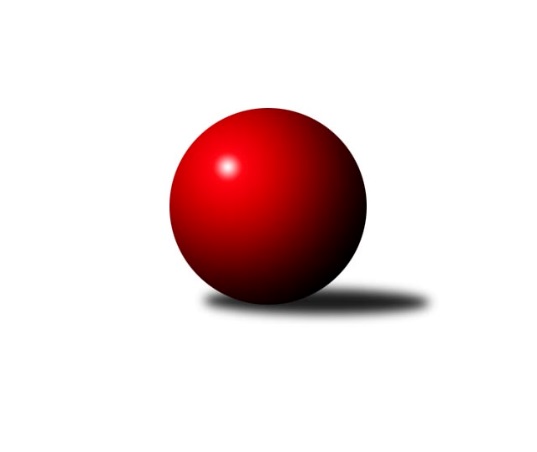 Č.5Ročník 2018/2019	20.10.2018Nejlepšího výkonu v tomto kole: 3505 dosáhlo družstvo: KK Vyškov 2. KLM B 2018/2019Výsledky 5. kolaSouhrnný přehled výsledků:SKK Dubňany	- KK Mor.Slávia Brno	6:2	3318:3246	(12.5:11.5)	20.10.KK Vyškov 	- TJ Spartak Přerov	7:1	3505:3483	(12.0:12.0)	20.10.HKK Olomouc	- KK Blansko 	2:6	3297:3306	(12.0:12.0)	20.10.TJ Sokol Vracov	- TJ Sokol Husovice B	6:2	3356:3280	(15.0:9.0)	20.10.TJ Sokol Chvalíkovice  	- TJ Zbrojovka Vsetín 	6:2	3149:3136	(13.0:11.0)	20.10.TJ Unie Hlubina 	- TJ Slovan Kamenice nad Lipou	5:3	3023:3019	(10.5:13.5)	20.10.Tabulka družstev:	1.	TJ Sokol Vracov	5	3	1	1	24.5 : 15.5 	65.5 : 54.5 	 3343	7	2.	KK Vyškov 	5	2	2	1	23.0 : 17.0 	62.0 : 58.0 	 3412	6	3.	HKK Olomouc	5	3	0	2	22.0 : 18.0 	62.5 : 57.5 	 3391	6	4.	TJ Sokol Chvalíkovice  	5	3	0	2	21.5 : 18.5 	62.0 : 58.0 	 3255	6	5.	KK Mor.Slávia Brno	5	3	0	2	21.5 : 18.5 	60.5 : 59.5 	 3311	6	6.	TJ Spartak Přerov	5	3	0	2	20.0 : 20.0 	66.0 : 54.0 	 3373	6	7.	SKK Dubňany	5	3	0	2	20.0 : 20.0 	59.5 : 60.5 	 3294	6	8.	TJ Sokol Husovice B	5	2	0	3	20.0 : 20.0 	58.0 : 62.0 	 3241	4	9.	TJ Unie Hlubina 	5	2	0	3	18.0 : 22.0 	54.0 : 66.0 	 3173	4	10.	TJ Zbrojovka Vsetín 	5	2	0	3	17.0 : 23.0 	58.0 : 62.0 	 3205	4	11.	KK Blansko 	5	1	1	3	18.0 : 22.0 	59.5 : 60.5 	 3267	3	12.	TJ Slovan Kamenice nad Lipou	5	1	0	4	14.5 : 25.5 	52.5 : 67.5 	 3199	2Podrobné výsledky kola:	 SKK Dubňany	3318	6:2	3246	KK Mor.Slávia Brno	Ondřej Ševela	148 	 128 	 145 	153	574 	 2:2 	 527 	 102	135 	 136	154	Miroslav Oujezdský	Michal Kratochvíla	139 	 126 	 126 	154	545 	 2:2 	 574 	 137	124 	 150	163	Miroslav Milan	Václav Kratochvíla	125 	 132 	 137 	109	503 	 2:2 	 494 	 129	115 	 116	134	Stanislav Novák	Tomáš Šerák	126 	 140 	 156 	147	569 	 2.5:1.5 	 550 	 134	140 	 146	130	Pavel Antoš	Antonín Kratochvíla	151 	 131 	 129 	132	543 	 1:3 	 543 	 135	138 	 136	134	Boštjan Pen	Michal Zelený	146 	 151 	 154 	133	584 	 3:1 	 558 	 152	133 	 144	129	Ivo Hostinskýrozhodčí: Huťa OtoNejlepší výkon utkání: 584 - Michal ZelenýZápis o utkání																											Ševela Ondřej				Oujezdský Miroslav	Rozdíl		Kratochvíla Michal			Milan Miroslav	1	97	51	0	148	1			85	17	5	102	0		48	1	94	45	1	139	1			95	42	1	137	0	2	93	35	0	128	0			91	44	1	135	1		43	2	100	26	7	126	1			88	36	1	124	0	3	92	53	1	145	1			87	49	1	136	0		28	3	83	43	1	126	0			87	63	0	150	1	4	100	53	0	153	0			95	59	0	154	1		18	4	102	52	0	154	0			91	72	0	163	1	Celk	382	192	1	574	2	1		358	169	7	527	2	0		Celk	379	166	9	545	2	0		361	213	2	574	2	1		Kratochvíla Václav			Novák Stanislav				Šerák Tomáš				Antoš Pavel		1	80	45	1	125	0			89	40	2	129	1		6	1	81	45	1	126	0			80	54	0	134	1	2	96	36	1	132	1			79	36	2	115	0		23	2	97	43	0	140	0,5			86	54	0	140	0,5	3	92	45	0	137	1			89	27	1	116	0		54	3	103	53	0	156	1			103	43	1	146	0	4	83	26	2	109	0			93	41	2	134	1		46	4	96	51	0	147	1			78	52	1	130	0	Celk	351	152	4	503	2	1		350	144	7	494	2	0		Celk	377	192	1	569	2,5	1		347	203	2	550	1,5	0		Kratochvíla Antonín		Pen Boštjan					Zelený Michal				Hostinský Ivo	1	106	45	0	151	1			83	52	0	135	0		56	1	85	61	0	146	0			100	52	1	152	1	2	91	40	2	131	0			103	35	1	138	1		67	2	98	53	0	151	1			88	45	0	133	0	3	96	33	1	129	0			75	61	3	136	1		70	3	92	62	0	154	1			99	45	1	144	0	4	88	44	0	132	0			90	44	1	134	1		72	4	89	44	2	133	1			86	43	2	129	0	Celk	381	162	3	543	1	0		351	192	5	543	3	1		Celk	364	220	2	584	3	1		373	185	4	558	1	0Domácí družstvo	2234	1084	20	3318	12,5	6			Hostující družstvo	2140	1106	27	3246	11,5	2	 KK Vyškov 	3505	7:1	3483	TJ Spartak Přerov	Jiří Trávníček	148 	 141 	 155 	130	574 	 3:1 	 564 	 142	132 	 137	153	Zdeněk Macháček	Josef Touš	133 	 128 	 144 	145	550 	 0:4 	 632 	 153	161 	 147	171	Michal Pytlík	Tomáš Procházka	155 	 120 	 134 	151	560 	 2:2 	 539 	 132	130 	 137	140	Jiří Divila	Radim Čuřík	159 	 139 	 158 	130	586 	 2:2 	 575 	 165	148 	 134	128	Milan Kanda	Luděk Rychlovský	144 	 174 	 153 	139	610 	 3:1 	 596 	 137	160 	 150	149	Jakub Pleban	Petr Pevný	145 	 154 	 181 	145	625 	 2:2 	 577 	 165	134 	 123	155	Petr Pavelkarozhodčí: Trávníček BohumírNejlepší výkon utkání: 632 - Michal PytlíkZápis o utkání																											Trávníček Jiří				Macháček Zdeněk	Rozdíl		Touš Josef					Pytlík Michal	1	103	45	0	148	1			90	52	0	142	0		-14	1	89	44	0	133	0			90	63	0	153	1	2	93	48	0	141	1			97	35	2	132	0		-38	2	85	43	1	128	0			116	45	0	161	1	3	93	62	1	155	1			93	44	1	137	0		-23	3	100	44	1	144	0			95	52	0	147	1	4	76	54	0	130	0			90	63	0	153	1		-72	4	95	50	2	145	0			103	68	0	171	1	Celk	365	209	1	574	3	1		370	194	3	564	1	0		Celk	369	181	4	550	0	0		404	228	0	632	4	1		Procházka Tomáš			Divila Jiří						Čuřík Radim				Kanda Milan	1	95	60	0	155	1			88	44	0	132	0		-55	1	98	61	1	159	0			102	63	1	165	1	2	86	34	1	120	0			85	45	0	130	1		-74	2	95	44	0	139	0			107	41	0	148	1	3	99	35	0	134	0			105	32	1	137	1		-53	3	105	53	0	158	1			92	42	2	134	0	4	98	53	1	151	1			95	45	1	140	0		-40	4	88	42	0	130	1			85	43	1	128	0	Celk	378	182	2	560	2	1		373	166	2	539	2	0		Celk	386	200	1	586	2	1		386	189	4	575	2	0		Rychlovský Luděk			Pleban Jakub					Pevný Petr					Pavelka Petr	1	102	42	2	144	1			93	44	0	137	0		-53	1	91	54	1	145	0			93	72	0	165	1	2	105	69	0	174	1			97	63	0	160	0		-19	2	101	53	0	154	1			90	44	0	134	0	3	99	54	0	153	1			98	52	0	150	0		42	3	97	84	0	181	1			98	25	1	123	0	4	86	53	0	139	0			99	50	0	149	1		22	4	86	59	0	145	0			101	54	0	155	1	Celk	392	218	2	610	3	1		387	209	0	596	1	0		Celk	375	250	1	625	2	1		382	195	1	577	2	0Domácí družstvo	2265	1240	11	3505	12	7			Hostující družstvo	2302	1181	10	3483	12	1	 HKK Olomouc	3297	2:6	3306	KK Blansko 	Břetislav Sobota	132 	 152 	 142 	122	548 	 1:3 	 608 	 158	144 	 161	145	Jakub Flek	Michal Albrecht	141 	 139 	 153 	126	559 	 1:3 	 576 	 157	140 	 130	149	Petr Sehnal	Matouš Krajzinger	128 	 136 	 164 	130	558 	 2:2 	 565 	 146	133 	 153	133	Miroslav Flek	Kamil Bartoš	138 	 156 	 143 	140	577 	 4:0 	 529 	 137	121 	 137	134	Roman Flek	Jiří Baslar	124 	 143 	 137 	128	532 	 1.5:2.5 	 524 	 124	115 	 139	146	Karel Kolařík	Milan Sekanina	148 	 127 	 130 	118	523 	 2.5:1.5 	 504 	 125	132 	 129	118	Petr Havířrozhodčí: Fajdeková BohuslavaNejlepší výkon utkání: 608 - Jakub FlekZápis o utkání																											Sobota Břetislav			Flek Jakub			Rozdíl		Albrecht Michal			Sehnal Petr	1	96	36	3	132	0			98	60	0	158	1		-42	1	96	45	2	141	0			104	53	0	157	1	2	99	53	0	152	1			99	45	1	144	0		-35	2	94	45	1	139	0			91	49	0	140	1	3	89	53	2	142	0			98	63	0	161	1		-31	3	99	54	2	153	1			91	39	1	130	0	4	86	36	2	122	0			101	44	1	145	1		-77	4	85	41	1	126	0			97	52	1	149	1	Celk	370	178	7	548	1	0		396	212	2	608	3	1		Celk	374	185	6	559	1	0		383	193	2	576	3	1		Krajzinger Matouš			Flek Miroslav					Bartoš Kamil				Flek Roman	1	93	35	2	128	0			92	54	0	146	1		-94	1	94	44	0	138	1			83	54	3	137	0	2	92	44	0	136	1			88	45	0	133	0		-56	2	105	51	0	156	1			86	35	1	121	0	3	110	54	0	164	1			94	59	0	153	0		-39	3	98	45	1	143	1			92	45	0	137	0	4	97	33	3	130	0			90	43	0	133	1		-36	4	90	50	0	140	1			91	43	3	134	0	Celk	392	166	5	558	2	0		364	201	0	565	2	1		Celk	387	190	1	577	4	1		352	177	7	529	0	0		Baslar Jiří					Kolařík Karel					Sekanina Milan			Havíř Petr		1	97	27	4	124	0,5			91	33	2	124	0,5		-13	1	96	52	1	148	1			90	35	1	125	0	2	100	43	2	143	1			89	26	4	115	0		10	2	91	36	1	127	0			87	45	2	132	1	3	84	53	0	137	0			95	44	0	139	1		9	3	89	41	1	130	1			82	47	0	129	0	4	92	36	2	128	0			98	48	3	146	1		-9	4	76	42	0	118	0,5			91	27	2	118	0,5	Celk	373	159	8	532	1,5	0		373	151	9	524	2,5	1		Celk	352	171	3	523	2,5	1		350	154	5	504	1,5	0Domácí družstvo	2248	1049	30	3297	12	2			Hostující družstvo	2218	1088	25	3306	12	6	 TJ Sokol Vracov	3356	6:2	3280	TJ Sokol Husovice B	Petr Polanský	155 	 127 	 146 	140	568 	 4:0 	 513 	 147	120 	 131	115	Jakub Hnát	Pavel Polanský	132 	 139 	 152 	153	576 	 3:1 	 499 	 137	113 	 126	123	Jan Machálek	František Svoboda	142 	 110 	 128 	153	533 	 2:2 	 549 	 131	149 	 143	126	Pavel Košťál	Tomáš Sasín	149 	 149 	 140 	129	567 	 2:2 	 564 	 166	137 	 124	137	David Plšek	Filip Kordula	145 	 145 	 121 	145	556 	 3:1 	 562 	 131	143 	 156	132	Miroslav Vejtasa	Jan Tužil	140 	 150 	 131 	135	556 	 1:3 	 593 	 149	159 	 152	133	Jiří Radilrozhodčí: Nejedlík V., Daněček J.Nejlepší výkon utkání: 593 - Jiří RadilZápis o utkání																											Polanský Petr				Hnát Jakub			Rozdíl		Polanský Pavel				Machálek Jan	1	92	63	0	155	1			104	43	1	147	0		3	1	99	33	2	132	0			93	44	3	137	1	2	92	35	1	127	1			88	32	3	120	0		36	2	88	51	0	139	1			86	27	3	113	0	3	92	54	0	146	1			86	45	0	131	0		77	3	98	54	1	152	1			90	36	0	126	0	4	96	44	0	140	1			80	35	2	115	0		132	4	105	48	3	153	1			83	40	2	123	0	Celk	372	196	1	568	4	1		358	155	6	513	0	0		Celk	390	186	6	576	3	1		352	147	8	499	1	0		Svoboda František			Košťál Pavel					Sasín Tomáš				Plšek David	1	90	52	1	142	1			88	43	1	131	0		126	1	95	54	0	149	0			104	62	0	166	1	2	83	27	4	110	0			97	52	0	149	1		99	2	95	54	0	149	1			84	53	0	137	0	3	88	40	0	128	0			99	44	0	143	1		100	3	96	44	2	140	1			83	41	0	124	0	4	104	49	0	153	1			90	36	0	126	0		119	4	93	36	3	129	0			93	44	1	137	1	Celk	365	168	5	533	2	0		374	175	1	549	2	1		Celk	379	188	5	567	2	1		364	200	1	564	2	0		Kordula Filip				Vejtasa Miroslav				Tužil Jan					Radil Jiří		1	100	45	1	145	1			89	42	1	131	0		124	1	88	52	1	140	0			95	54	1	149	1	2	85	60	0	145	1			98	45	0	143	0		117	2	90	60	1	150	0			100	59	0	159	1	3	87	34	5	121	0			103	53	0	156	1		61	3	79	52	0	131	0			102	50	1	152	1	4	100	45	0	145	1			87	45	0	132	0		76	4	86	49	0	135	1			89	44	2	133	0	Celk	372	184	6	556	3	1		377	185	1	562	1	0		Celk	343	213	2	556	1	0		386	207	4	593	3	1	 TJ Sokol Chvalíkovice  	3149	6:2	3136	TJ Zbrojovka Vsetín 	Otto Mückstein	140 	 116 	 123 	138	517 	 2:2 	 503 	 115	124 	 121	143	Libor Vančura *1	Jiří Staněk	129 	 149 	 140 	136	554 	 3:1 	 536 	 147	134 	 135	120	Daniel Bělíček	Radek Hendrych	129 	 134 	 119 	143	525 	 3:1 	 524 	 127	125 	 141	131	Tomáš Hambálek	David Hendrych	160 	 139 	 137 	137	573 	 3:1 	 540 	 140	133 	 138	129	Vlastimil Bělíček	Vladimír Kostka	124 	 117 	 121 	133	495 	 1:3 	 523 	 125	144 	 108	146	Martin Dolák	Vladimír Valenta	118 	 122 	 129 	116	485 	 1:3 	 510 	 138	134 	 121	117	Milan Bělíčekrozhodčí: Volný Jiří
střídání: *1 od 61. hodu Zoltán BagáriNejlepší výkon utkání: 573 - David HendrychZápis o utkání																											Mückstein Otto				Vančura Libor		Rozdíl		Staněk Jiří					Bělíček Daniel	1	95	45	1	140	1			80	35	1	115	0		7	1	93	36	0	129	0			102	45	2	147	1	2	74	42	1	116	0			80	44	0	124	1		14	2	87	62	0	149	1			89	45	0	134	0	3	88	35	2	123	1			86	35	4	121	0		21	3	95	45	0	140	1			90	45	1	135	0	4	95	43	2	138	0			99	44	1	143	1		32	4	100	36	0	136	1			84	36	2	120	0	Celk	352	165	6	517	2	1		345	158	6	503	2	0		Celk	375	179	0	554	3	1		365	171	5	536	1	0		Hendrych Radek			Hambálek Tomáš				Hendrych David				Bělíček Vlastimil1	95	34	1	129	1			86	41	1	127	0		54	1	98	62	0	160	1			95	45	1	140	0	2	90	44	0	134	1			82	43	0	125	0		69	2	85	54	1	139	1			83	50	0	133	0	3	88	31	3	119	0			97	44	3	141	1		46	3	86	51	0	137	0			97	41	1	138	1	4	94	49	3	143	1			88	43	1	131	0		66	4	86	51	1	137	1			84	45	1	129	0	Celk	367	158	7	525	3	1		353	171	5	524	1	0		Celk	355	218	2	573	3	1		359	181	3	540	1	0		Kostka Vladimír			Dolák Martin					Valenta Vladimír			Bělíček Milan	1	83	41	0	124	0			83	42	2	125	1		45	1	84	34	2	118	0			96	42	1	138	1	2	83	34	3	117	0			99	45	1	144	1		6	2	83	39	0	122	0			89	45	0	134	1	3	85	36	4	121	1			70	38	0	108	0		27	3	93	36	1	129	1			82	39	1	121	0	4	89	44	2	133	0			95	51	0	146	1		13	4	82	34	1	116	0			83	34	2	117	1	Celk	340	155	9	495	1	0		347	176	3	523	3	1		Celk	342	143	4	485	1	0		350	160	4	510	3	1Domácí družstvo	2131	1018	28	3149	13	6			Hostující družstvo	2119	1017	26	3136	11	2	 TJ Unie Hlubina 	3023	5:3	3019	TJ Slovan Kamenice nad Lipou	Petr Brablec	128 	 123 	 138 	120	509 	 2:2 	 496 	 117	129 	 106	144	David Dúška	Pavel Marek	130 	 139 	 129 	121	519 	 3.5:0.5 	 475 	 114	119 	 121	121	Jakub Ouhel	Martin Marek	153 	 139 	 131 	131	554 	 3:1 	 481 	 124	116 	 134	107	Jiří Šindelář	Přemysl Žáček	129 	 119 	 129 	123	500 	 2:2 	 515 	 118	115 	 147	135	Lukáš Dúška	Michal Zatyko	138 	 124 	 109 	105	476 	 0:4 	 543 	 142	142 	 118	141	Karel Dúška	Josef Linhart	122 	 117 	 110 	116	465 	 0:4 	 509 	 133	119 	 116	141	Petr Šindelářrozhodčí: Deingruberová EmílieNejlepší výkon utkání: 554 - Martin MarekZápis o utkání																											Brablec Petr				Dúška David		Rozdíl		Marek Pavel				Ouhel Jakub	1	87	41	1	128	1			81	36	1	117	0		27	1	89	41	0	130	1			71	43	0	114	0	2	79	44	1	123	0			84	45	0	129	1		41	2	90	49	0	139	1			83	36	1	119	0	3	94	44	2	138	1			79	27	4	106	0		81	3	86	43	1	129	1			77	44	3	121	0	4	85	35	2	120	0			91	53	0	144	1		57	4	87	34	3	121	0,5			86	35	2	121	0,5	Celk	345	164	6	509	2	1		335	161	5	496	2	0		Celk	352	167	4	519	3,5	1		317	158	6	475	0,5	0		Marek Martin				Šindelář Jiří					Žáček Přemysl				Dúška Lukáš	1	92	61	1	153	1			81	43	1	124	0		97	1	85	44	1	129	1			86	32	2	118	0	2	77	62	0	139	1			75	41	1	116	0		124	2	85	34	2	119	1			79	36	5	115	0	3	95	36	1	131	0			91	43	0	134	1		103	3	88	41	1	129	0			96	51	0	147	1	4	88	43	2	131	1			82	25	2	107	0		115	4	88	35	1	123	0			92	43	2	135	1	Celk	352	202	4	554	3	1		329	152	4	481	1	0		Celk	346	154	5	500	2	0		353	162	9	515	2	1		Zatyko Michal				Dúška Karel					Linhart Josef				Šindelář Petr	1	102	36	0	138	0			91	51	1	142	1		100	1	86	36	1	122	0			89	44	1	133	1	2	83	41	0	124	0			88	54	0	142	1		80	2	91	26	3	117	0			84	35	2	119	1	3	75	34	4	109	0			75	43	0	118	1		65	3	75	35	4	110	0			74	42	3	116	1	4	78	27	1	105	0			88	53	1	141	1		4	4	80	36	0	116	0			90	51	3	141	1	Celk	338	138	5	476	0	0		342	201	2	543	4	1		Celk	332	133	8	465	0	0		337	172	9	509	4	1Domácí družstvo	2065	958	32	3023	10,5	5			Hostující družstvo	2013	1006	35	3019	13,5	3Pořadí jednotlivců:	jméno hráče	družstvo	celkem	plné	dorážka	chyby	poměr kuž.	Maximum	1.	Michal Pytlík	TJ Spartak Přerov	592.4	382.1	210.3	0.9	3/3	(632)	2.	Michal Albrecht	HKK Olomouc	586.7	381.2	205.4	3.0	3/3	(622)	3.	Ondřej Ševela	SKK Dubňany	585.8	385.1	200.7	1.3	3/3	(608)	4.	Vladimír Valenta	TJ Sokol Chvalíkovice  	584.9	383.2	201.7	4.6	3/3	(609)	5.	Miroslav Milan	KK Mor.Slávia Brno	582.2	365.1	217.1	2.0	3/3	(602)	6.	Jiří Trávníček	KK Vyškov 	579.6	380.8	198.8	4.0	3/3	(591)	7.	Jan Tužil	TJ Sokol Vracov	579.2	380.8	198.3	1.8	2/3	(594)	8.	Petr Pevný	KK Vyškov 	579.1	378.8	200.3	1.8	3/3	(625)	9.	Matouš Krajzinger	HKK Olomouc	577.3	381.3	196.0	3.3	2/3	(608)	10.	Luděk Rychlovský	KK Vyškov 	576.8	371.2	205.7	2.7	2/3	(610)	11.	Kamil Bartoš	HKK Olomouc	573.8	376.1	197.7	3.2	3/3	(600)	12.	Milan Klika	KK Mor.Slávia Brno	573.2	375.3	197.8	2.7	2/3	(601)	13.	Josef Touš	KK Vyškov 	572.8	379.2	193.6	3.0	3/3	(616)	14.	Petr Pavelka	TJ Spartak Přerov	571.3	384.0	187.3	3.8	2/3	(577)	15.	Vlastimil Bělíček	TJ Zbrojovka Vsetín 	568.8	370.0	198.8	2.4	4/4	(612)	16.	Radim Čuřík	KK Vyškov 	568.2	384.0	184.2	2.6	3/3	(589)	17.	Jakub Pleban	TJ Spartak Přerov	565.9	374.2	191.7	2.4	3/3	(596)	18.	Michal Zelený	SKK Dubňany	565.9	377.7	188.2	3.6	3/3	(592)	19.	Tomáš Žižlavský	TJ Sokol Husovice B	565.7	374.7	191.0	4.0	3/4	(598)	20.	Břetislav Sobota	HKK Olomouc	564.5	387.0	177.5	5.0	2/3	(592)	21.	Pavel Antoš	KK Mor.Slávia Brno	563.2	361.3	201.9	3.3	3/3	(588)	22.	Karel Dúška	TJ Slovan Kamenice nad Lipou	563.0	367.0	196.0	1.4	5/5	(609)	23.	Petr Polanský	TJ Sokol Vracov	562.8	367.9	194.9	3.0	3/3	(569)	24.	Jakub Flek	KK Blansko 	562.4	377.4	185.0	3.3	4/4	(608)	25.	Zdeněk Macháček	TJ Spartak Přerov	562.3	374.7	187.7	4.7	3/3	(599)	26.	Miroslav Vejtasa	TJ Sokol Husovice B	561.4	374.8	186.6	3.0	4/4	(571)	27.	Jiří Staněk	TJ Sokol Chvalíkovice  	561.2	370.6	190.7	2.1	3/3	(610)	28.	Petr Sehnal	KK Blansko 	560.0	377.3	182.8	5.0	4/4	(576)	29.	Ivo Hostinský	KK Mor.Slávia Brno	558.5	373.3	185.2	5.0	3/3	(574)	30.	Milan Kanda	TJ Spartak Přerov	558.1	376.4	181.7	6.3	3/3	(575)	31.	František Svoboda	TJ Sokol Vracov	556.8	371.0	185.8	3.1	3/3	(576)	32.	Filip Kordula	TJ Sokol Vracov	556.7	389.7	167.0	6.4	3/3	(593)	33.	Milan Sekanina	HKK Olomouc	556.3	383.2	173.1	6.7	3/3	(578)	34.	Jiří Radil	TJ Sokol Husovice B	555.3	364.8	190.5	4.5	4/4	(593)	35.	Radek Hendrych	TJ Sokol Chvalíkovice  	554.8	368.0	186.8	5.0	2/3	(569)	36.	Tomáš Procházka	KK Vyškov 	554.0	370.5	183.5	1.5	2/3	(560)	37.	Pavel Polanský	TJ Sokol Vracov	553.8	378.3	175.4	3.9	3/3	(596)	38.	Tomáš Sasín	TJ Sokol Vracov	550.8	367.0	183.8	6.8	2/3	(584)	39.	Jiří Baslar	HKK Olomouc	549.5	371.8	177.7	5.0	3/3	(571)	40.	David Hendrych	TJ Sokol Chvalíkovice  	549.3	368.5	180.8	3.5	2/3	(573)	41.	Antonín Kratochvíla	SKK Dubňany	547.7	372.0	175.7	4.5	3/3	(554)	42.	Jiří Divila	TJ Spartak Přerov	547.5	377.2	170.3	3.3	3/3	(574)	43.	Daniel Bělíček	TJ Zbrojovka Vsetín 	546.7	365.5	181.2	6.0	3/4	(598)	44.	Josef Linhart	TJ Unie Hlubina 	546.2	358.8	187.3	3.8	2/3	(583)	45.	Martin Honc	KK Blansko 	545.3	364.3	181.0	8.7	3/4	(560)	46.	Roman Flek	KK Blansko 	543.5	361.3	182.2	6.5	3/4	(567)	47.	Tomáš Šerák	SKK Dubňany	543.3	378.0	165.3	4.0	2/3	(569)	48.	Michal Kratochvíla	SKK Dubňany	543.0	368.5	174.5	7.0	3/3	(575)	49.	Pavel Košťál	TJ Sokol Husovice B	541.4	364.3	177.1	2.9	4/4	(563)	50.	Martin Marek	TJ Unie Hlubina 	540.8	359.4	181.3	3.6	3/3	(560)	51.	David Plšek	TJ Sokol Husovice B	540.3	358.0	182.3	4.0	3/4	(564)	52.	Pavel Ježek	TJ Slovan Kamenice nad Lipou	538.5	359.3	179.3	5.3	4/5	(551)	53.	Boštjan Pen	KK Mor.Slávia Brno	537.0	365.0	172.0	5.8	3/3	(555)	54.	Michal Zatyko	TJ Unie Hlubina 	537.0	365.3	171.7	4.7	2/3	(568)	55.	Libor Vančura	TJ Zbrojovka Vsetín 	536.3	354.0	182.3	4.5	3/4	(563)	56.	David Dúška	TJ Slovan Kamenice nad Lipou	535.6	358.4	177.2	5.2	5/5	(560)	57.	Lukáš Dúška	TJ Slovan Kamenice nad Lipou	534.3	358.3	176.0	3.8	4/5	(563)	58.	Petr Havíř	KK Blansko 	534.0	364.1	169.9	6.0	4/4	(606)	59.	Petr Šindelář	TJ Slovan Kamenice nad Lipou	532.8	361.5	171.3	8.0	4/5	(547)	60.	Tomáš Hambálek	TJ Zbrojovka Vsetín 	532.3	357.0	175.3	6.2	3/4	(570)	61.	Aleš Staněk	TJ Sokol Chvalíkovice  	530.7	369.7	161.0	4.5	3/3	(548)	62.	Marek Dostal	SKK Dubňany	529.5	364.3	165.3	6.8	2/3	(546)	63.	Jaromír Hendrych	HKK Olomouc	528.3	364.3	164.0	4.0	3/3	(544)	64.	Karel Kolařík	KK Blansko 	528.1	361.9	166.3	6.0	4/4	(544)	65.	Petr Basta	TJ Unie Hlubina 	527.0	357.0	170.0	9.0	2/3	(554)	66.	Jakub Hnát	TJ Sokol Husovice B	527.0	363.0	164.0	6.3	3/4	(546)	67.	Milan Bělíček	TJ Zbrojovka Vsetín 	524.3	346.3	178.0	6.3	3/4	(538)	68.	Přemysl Žáček	TJ Unie Hlubina 	521.1	347.1	174.0	5.3	3/3	(554)	69.	Tomáš Novosad	TJ Zbrojovka Vsetín 	520.5	361.3	159.2	6.3	3/4	(559)	70.	Jan Žídek	TJ Unie Hlubina 	519.7	353.3	166.3	5.3	3/3	(548)	71.	Jakub Ouhel	TJ Slovan Kamenice nad Lipou	516.5	345.0	171.5	8.3	4/5	(555)	72.	Stanislav Novák	KK Mor.Slávia Brno	516.4	353.3	163.1	7.4	3/3	(550)	73.	Petr Brablec	TJ Unie Hlubina 	516.2	346.8	169.3	5.7	3/3	(558)	74.	Otto Mückstein	TJ Sokol Chvalíkovice  	510.0	353.8	156.3	7.8	2/3	(527)	75.	Vladimír Kostka	TJ Sokol Chvalíkovice  	502.5	338.5	164.0	9.0	2/3	(510)		Jiří Němec	HKK Olomouc	623.0	395.0	228.0	2.0	1/3	(623)		Miroslav Flek	KK Blansko 	565.0	364.0	201.0	0.0	1/4	(565)		Eduard Varga	KK Vyškov 	559.5	363.0	196.5	3.5	1/3	(563)		Martin Bílek	TJ Sokol Vracov	557.0	365.0	192.0	2.0	1/3	(557)		Petr Vácha	TJ Spartak Přerov	543.7	363.3	180.3	2.0	1/3	(576)		Pavel Marek	TJ Unie Hlubina 	540.0	360.0	180.0	3.0	1/3	(561)		Václav Kratochvíla	SKK Dubňany	531.3	369.0	162.3	5.0	1/3	(564)		Tomáš Válka	TJ Sokol Husovice B	529.0	332.0	197.0	3.0	1/4	(529)		Miroslav Oujezdský	KK Mor.Slávia Brno	527.0	358.0	169.0	7.0	1/3	(527)		Jakub Hendrych	TJ Sokol Chvalíkovice  	524.0	366.0	158.0	12.0	1/3	(524)		Martin Dolák	TJ Zbrojovka Vsetín 	523.0	347.0	176.0	3.0	1/4	(523)		Zoltán Bagári	TJ Zbrojovka Vsetín 	516.3	351.3	165.0	5.5	2/4	(525)		Zdeněk Macháček	TJ Spartak Přerov	514.0	349.0	165.0	6.0	1/3	(514)		Ladislav Musil	KK Blansko 	513.0	343.0	170.0	7.5	2/4	(519)		Jiří Šindelář	TJ Slovan Kamenice nad Lipou	510.5	344.5	166.0	2.5	2/5	(540)		János Víz	TJ Zbrojovka Vsetín 	506.0	352.0	154.0	11.0	1/4	(506)		Milan Podhradský	TJ Slovan Kamenice nad Lipou	501.0	337.0	164.0	3.0	1/5	(501)		Jan Machálek	TJ Sokol Husovice B	489.0	345.5	143.5	8.5	2/4	(499)Sportovně technické informace:Starty náhradníků:registrační číslo	jméno a příjmení 	datum startu 	družstvo	číslo startu16346	Miroslav Oujezdský	20.10.2018	KK Mor.Slávia Brno	2x6779	Pavel Marek	20.10.2018	TJ Unie Hlubina 	2x6327	Miroslav Flek	20.10.2018	KK Blansko 	2x20289	Jiří Šindelář	20.10.2018	TJ Slovan Kamenice nad Lipou	2x
Hráči dopsaní na soupisku:registrační číslo	jméno a příjmení 	datum startu 	družstvo	Program dalšího kola:6. kolo27.10.18	so	09:00	TJ Spartak Přerov - HKK Olomouc	Divila,Kryl27.10.18	so	11:30	TJ Sokol Husovice B - SK Kuželky Dubňany	Máca27.10.18	so	11:45	KK Blansko - TJ Sokol Vracov                                       Řehůřková,Musilová27.10.18	so	13:30	TJ Zbrojovka Vsetín - KK Vyškov	Riedel27.10.18	so	14:00	KK Moravská Slávia Brno - TJ Unie Hlubina	Olšáková27.10.18	so	13:00	TJ Sokol Chvalíkovice  - TJ Slovan Kamenice nad Lipou	VolnýIvan Říha, Ptenský Dvorek 90, Ptení 798 43, mob.722061442,email: ivan.riha@kuzelky.cz, riha.ivan@seznam.cz, riha.ivan@centrum.czNejlepší šestka kola - absolutněNejlepší šestka kola - absolutněNejlepší šestka kola - absolutněNejlepší šestka kola - absolutněNejlepší šestka kola - dle průměru kuželenNejlepší šestka kola - dle průměru kuželenNejlepší šestka kola - dle průměru kuželenNejlepší šestka kola - dle průměru kuželenNejlepší šestka kola - dle průměru kuželenPočetJménoNázev týmuVýkonPočetJménoNázev týmuPrůměr (%)Výkon2xMichal PytlíkPřerov6322xMichal PytlíkPřerov110.526321xPetr PevnýVyškov6251xJakub FlekBlansko110.396082xLuděk RychlovskýVyškov6101xPetr PevnýVyškov109.36251xJakub FlekBlansko6081xMartin MarekHlubina107.245541xJakub PlebanPřerov5961xDavid HendrychChvalíkovice107.175731xJiří RadilHusovice B5932xMichal ZelenýDubňany107.03584